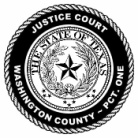 JUSTICE OF THE PEACE – PRECINCT ONE – WASHINGTON COUNTY, TEXASJUSTICE OF THE PEACE – PRECINCT ONE – WASHINGTON COUNTY, TEXASJUSTICE OF THE PEACE – PRECINCT ONE – WASHINGTON COUNTY, TEXASJUSTICE OF THE PEACE – PRECINCT ONE – WASHINGTON COUNTY, TEXASJUSTICE OF THE PEACE – PRECINCT ONE – WASHINGTON COUNTY, TEXASJUSTICE COURT DOCKET08/07/2020JUSTICE COURT DOCKET08/07/2020JUSTICE COURT DOCKET08/07/2020JUSTICE COURT DOCKET08/07/2020JUSTICE COURT DOCKET08/07/2020PAGE 1 DOCKET#DOCKET#TIMENAMECHARGEOFFICEROFFICERATTNYSTATUS200036020003601:30PMTONY C HUTSONSPEEDINGYANEZYANEZPRE-TRIAL200037720003771:30PMROY E NOEYSPEEDINGKUECKERKUECKERWINKELMANNPRE-TRIAL200024620002461:30PMMARSHIKA L JOHNSONSPEEDINGMONTESMONTESPRE-TRIAL200027520002751:30PMKIMBERLY S CARPENTERDWLIMARTINEZMARTINEZPRE-TRIAL200032920003292PMALEXIS CESPEDESSPEEDINGGROMANGROMANO’DELLPRE-TRIAL200030220003022PMMIHAIL C TEODOREANUSPEEDINGVASQUEZVASQUEZPRE-TRIAL200010320001032PMANN MARIE DANELSONSPEEDINGKUECKERKUECKERPRE-TRIAL